Дорогой друг,  помни!От твоей дисциплины на дорогезависит твоя безопасностьи безопасность окружающих тебя людей!«Ура - каникулы!»Памятка для учащихся по ПДД( в период летних каникул и не только…)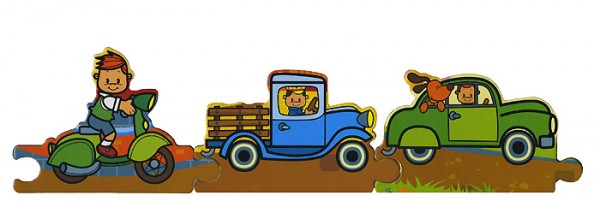 Тебе как велосипедисту следует помнить:Катайся на велосипеде только в безопасных местах вдали от дорог — в парках, во дворах, на велодорожках. 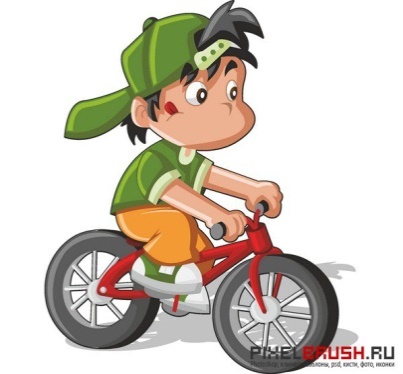 Не гоняй на велосипеде «без рук». Выезжать на дорогу можно, если тебе уже 14 лет. В таком случае выучи ПДД и неукоснительно их выполняй. По пешеходному переходу веди велосипед как пешеход.Никогда не выезжай на проезжую часть на роликах или скейтах! Катайся только в специально отведённых для этого местах — парках, на дорожках, площадках. 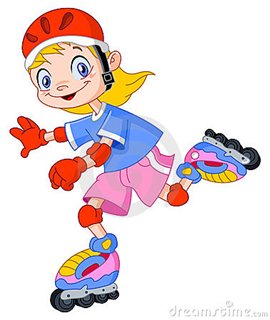 Всегда носи средства защиты: шлем, налокотники, наколенники, защиту для запястий рук.Тебе как пешеходу следует помнить:наиболее опасны на дорогах перекрестки, скоростные участки движения, зоны ограниченной видимости;не переходите улицу на красный свет, даже если не видно машин;переходи дорогу, предварительно посмотрев в обе стороны - сначала налево, потом направо;на дорогу можно с тротуара только сойти, а не выбежать;не выбегай на дорогу из-за препятствия (стоящего транспорта, куста, дерева). Водитель не успеет затормозить при твоем неожиданном появлении;ходи только по тротуару, если же тротуара нет, и тебе приходится идти по обочине дороги, выбирай ту ее сторону, по которой машины идут тебе навстречу;никогда не рассчитывай на внимание водителя, надейся только на себя;Никогда не играй в мяч, не гуляй с собакой рядом с дорогой. Это тоже опасно. В тёмное время суток или при плохой видимости на одежде должен быть фликер.  Он сделает тебя видимым водителю машины. Помни: за городом нет светофоров, мало дорожных знаков, различия между проезжей частью и пешеходной зоной не так заметны.  А значит, удвой, утрой своё внимание на дороге!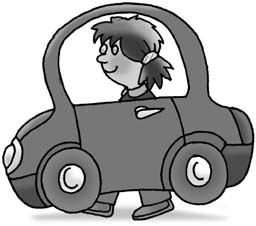 без родителей улицу лучше всего переходить в группе пешеходов.Запомни главное правило пешехода - надо предвидеть опасность и по возможности избегать!  Тебе как пассажиру следует помнить:Пристёгивай ремень безопасности. Используй детское автокресло, если это необходимо (до 12 лет). Садись на заднее сиденье машины — там безопаснее. Детям до 12 лет запрещено сидеть на переднем кресле.Выходи из машины только со стороны тротуара.Жди общественный транспорт только на посадочной площадке, а если ее нет, то на тротуаре или обочине. Находясь в салоне общественного      транспорта крепко держись за поручни. Запрещается отвлекать водителя от управления, а также открывать двери транспортного средства во время его движения. Выйдя из транспорта, торопиться также не следует, особенно, если нужно перейти на другую сторону дороги. Подожди когда обзор освободиться. 